	Blessed Sacrament Church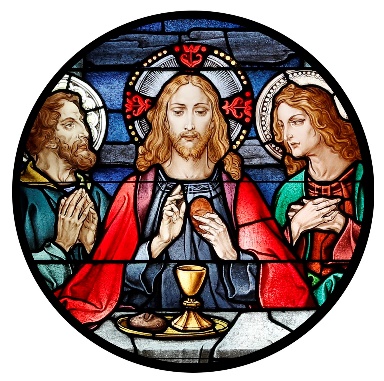 4500 Jackson Blvd.Rapid City, SD 57702-4972Phone: (605) 342-3336Fax: (605) 341-5668bsc@blessedsacramentchurch.orgBLESSED SACRAMENT PASTORAL COUNCIL MEETING MINUTES1/13/2022, 6:30 PM, Parish OfficeCall to Order: David DiMaria called the meeting to order at 6:30pm Present: Father Tim Hoag, Deacon Greg Palmer, David DiMaria, Tim Callahan, Bill Colson, Jaime Munoz, Dave Raml, Justin Wermers, and Katie Wermers.Approval of minutes: The minutes of the board meeting conducted on November 14, 2021 were presented. A motion to approve the minutes as presented by Tim Callahan and seconded by Justin Wermers. Motion carried.Presentation of Reports:Pastor’s ReportReviewed some comments from first “town hall” meeting regarding Diocesan Strategic PlanOutlined need for Parish Census and processNeed to better utilize Power Church Plus software to record/analyze parishioner profilesStaff is working on approach to gather information and update systemNeed to identify who is coming to mass, are they BSC members, are BSC members not coming to mass or going somewhere elseIdentify people who can reach out to those BSC members who are not attending massWill send out questions on Pope’s Synod on Synods to discuss at next meetingReviewed Highlights of Evangelism and Catechesis31 children were baptized in the 2021.19 couples were prepared in baptism classes in 2021.4 couples prepared families for the sacrament of baptism.31 children received their First Eucharist on the Feast of Corpus Christi, June 6th, 2021.32 children celebrated their First Reconciliation in December, 2021 and are finishing their preparations for their First Communion in June, 2022.39 youth celebrated the sacrament of Confirmation on October 17th with Bishop Peter Muhich.38 youth are preparing to receive the sacrament of Confirmation in the fall of 2022.9 individuals entered into full communion with the Catholic Church after completing RCIA in 2021.6 couples were prepared for the sacrament of Holy Matrimony at Blessed Sacrament in 2021. Four facilitating couples help with this process.Our CGS (Catechesis of the Good Shepherd) program has expanded from one to three atriums that serve 46 of our youngest parishioners, ages 3-9 years old. 4 trained catechists and 6 assistants serve this ministry.We have 76 children in our 1-5 Faith Formation taught by 11 volunteers.We have 42 youth enrolled in EDGE (6-7th grade) served by a team of 7 adults.We have 28 youth participating in Lifeteen (8th-12th grade) served by a team of 9 adults.28 youth participated in Summer Stretch and another 37 children joined us for Duc in Altum over the summer.We piloted Alpha in the summer of 2021. We had 42 adults participate and a team of 12 individuals serving them.36 individuals commit to a Eucharistic Adoration every Tuesday.Other Events:Mercy NightSt. Joseph MissionParish FestivalHosted the CLWC (Christian Life and Witness Course) and 18 of our parishioners participated in the Will Graham event as counselors.Many other groups gather to pray, study, and grow in community at our parish.Announced that the Parish Pledge will take place on January 22, 2022Announced that the renovation plans for the new grotto, statue, and moving of Mary statue will be announced to the Parish on February 5/6President’s ReportVisionPresented vision statement – To encourage all to encounter Jesus Christ or Encouraging all to encounter Jesus ChristThis would replace “Continuing the work of Jesus”Presented mission statement – To provide a Christ-centered Church, Parish, and Life so that all can encounter Jesus ChristWill present to Parishioners at a later date TBDNovena for Life to take place January 19 to 27, include in bulletin and pulpit announcementsLiaison ReportsYouth – Katie WermersGood attendance for Lock In, all went well and kids had a great timeKudos to Matt for being an excellent leaderHispanic – Jaimie MunozOur Lady of Guadalupe Mass went very, well attendedDiscussed a need to have RCIA for Hispanics, who to call, etc.Renovation – Bill ColsonOutlined plans for grotto and statuesChoir window design is about finalized and ready to orderAdult Faith Formation – Bill ColsonBible Timeline starting January 13 for 24 weeksBeloved Married Couples gathering is January 19Second reading scripture sessions every Wednesday with Fr. TonyAlpha program set to begin at the end of JuneParish Festival – Dave RamlPlanning for this year’s event will start soonKnights of Columbus – David DiMariaKnight of Wine is coming up on February 25thWe will be promoting the Novena for LifeDonut Day is the 4th Sunday of the monthMeeting Adjourned at 8:00pm